ЗаявлениеПомещение, подлежащее телефонизации (доступа к сети Интернет, др.):      Документ, подтверждающие право Заявителя на данную площадь:    Адрес регистрации:     Прошу рассмотреть возможность заключения Договора об оказании услуг связи:При  этом для получения услуг связи я намерен использовать следующие абонентские устройства: Решение Оператора связи о возможности заключения с Заявителем Договора об оказании услуг связи:											                                М.П.    ЗАЯВЛЕНИЕо заключении Договора об оказании услуг связи с физическими лицамиЗАЯВЛЕНИЕо заключении Договора об оказании услуг связи с физическими лицамиОператору связиОбщество с ограниченной ответственностью «ГЛОБАЛ НЕТВОРКС»В лицеГенерального директораФИОНосыревой Анны АлексеевныДействующего (ей)УставаАдрес. Санкт-Петербург, г. Сестрорецк, ул. Воскова, д. 2, строение ВФ.И.О.Документы, удостоверяющие личностьПАСПОРТсерия№Выдан(кем, когда)Выдан(кем, когда)Дата рожденияМесто жительстваКонтактный телефонФакс Факс Тип помещенияТип помещенияТип помещенияЖилое помещениеЖилое помещениеЖилое помещениеЖилое помещениеЖилое помещениеЖилое помещениеЖилое помещениеЖилое помещениеЖилое помещениеЖилое помещениеЖилое помещениеИндексОбластьОбластьРайон Район Населенный пунктНаселенный пунктУлицаДом КорпусКв.Название документаНазвание документаНомер документаНомер документаДата регистрацииДата регистрацииСрок  действияСрок  действияСобственность Аренда Договор найма (поднайма)Договор найма (поднайма) Населенный пункт Населенный пунктУлица ИндексДомКорпусКвартираУслуги ТЕЛЕФОННОЙ СВЯЗИУслуги ТЕЛЕФОННОЙ СВЯЗИУслуги ТЕЛЕФОННОЙ СВЯЗИУслуги ТЕЛЕФОННОЙ СВЯЗИУслуги ТЕЛЕФОННОЙ СВЯЗИДоступ в сеть ИНТЕРНЕТДоступ в сеть ИНТЕРНЕТДоступ в сеть ИНТЕРНЕТДоступ в сеть ИНТЕРНЕТДоступ в сеть ИНТЕРНЕТ Местная связьАналоговая линия Аналоговая линия Выделенный каналВыделенный каналВыделенный канал Местная связь      Тарифный план      Тарифный план      Тарифный планТарифный планТарифный планТарифный планТарифный планТарифный планДоступ по технологии WiFiДоступ по технологии WiFiДоступ по технологии WiFiБезлимитныйБезлимитныйБезлимитныйБезлимитныйТарифный планТарифный планПовременныйПовременныйПовременныйПовременныйДоступ по технологии WiMaxДоступ по технологии WiMaxДоступ по технологии WiMaxКомбинированный Комбинированный Комбинированный Комбинированный Тарифный планТарифный план- Дополнительный абонентский номер (виртуальный №)- Дополнительный абонентский номер (виртуальный №)- Дополнительный абонентский номер (виртуальный №)- Дополнительный абонентский номер (виртуальный №)Внутризоновая связьВнутризоновая связьВнутризоновая связьВнутризоновая связьКатегория:Категория:Категория:Категория:ИндивидуальныйИндивидуальныйИндивидуальныйВторой № индивидуального пользования (последующий)Второй № индивидуального пользования (последующий)Второй № индивидуального пользования (последующий)Второй № индивидуального пользования (последующий)КоллективныйКоллективныйКоллективныйВторой № коллективного пользования (последующий)Второй № коллективного пользования (последующий)Второй № коллективного пользования (последующий)Второй № коллективного пользования (последующий)Предоставление доступа к услугам междугородной и международной телефонной связиПредоставление доступа к услугам междугородной и международной телефонной связиПредоставление доступа к услугам междугородной и международной телефонной связиПредоставление доступа к услугам междугородной и международной телефонной связиПредоставление доступа к услугам междугородной и международной телефонной связиПредоставление доступа к услугам междугородной и международной телефонной связиПредоставление доступа к услугам междугородной и международной телефонной связиПредоставление доступа к услугам междугородной и международной телефонной связиПредоставление доступа к услугам междугородной и международной телефонной связиАвтоматическая междугородная и международная телефонная связьАвтоматическая междугородная и международная телефонная связьАвтоматическая междугородная и международная телефонная связьАвтоматическая междугородная и международная телефонная связьАвтоматическая междугородная и международная телефонная связьТелефонный  аппаратТелефонный  аппаратФаксимильный аппаратФаксимильный аппарат                Дата:                Дата:Подпись ЗаявителяСлужебные отметки Оператора связи.Служебные отметки Оператора связи.Служебные отметки Оператора связи.Служебные отметки Оператора связи.Служебные отметки Оператора связи.Заявление принято к рассмотрению:  Дата регистрацииРегистрационный №Решение Оператора:   Решение Оператора:   Решение Оператора:   Решение Оператора:       Дата:                                      Подпись Оператора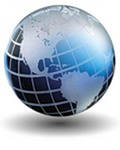 